Metodické doporučení: Vesmír pro 5. ročník ZŠ________________________________________________________Příprava vyučovací jednotky pro integrovanou tematickou výuku pro 5. ročník, téma: VesmírCílem tohoto pracovního listu je zjistit metodou z formativního hodnocení, co si děti dokázaly zapamatovat o astronautech, dále pak poznání vlastního učícího typu a Morseovy abecedy. Žáci se učí pracovat s vlastní tvorbou poznámek a výpisků. Lehce se dotknou i angličtiny.Video: Teleskop: Nebezpečí pro astronautyPomůcky: Děti budou potřebovat tužku, pero a dvě barevné tužky. Výhodné pro ně bude sedět ve skupinách/ hnízdech.Pracovní list je záměrně rozdělen na dva oboustranné listy. První dvojstranu děti dostanou před spuštěním videa. Mají za úkol během jedné minuty do barevných rámečků napsat, co vědí o astronautech a co se o nich chtějí dozvědět.Následně je třeba dětem pustit video. Zde děti budou mít pokyn, aby si během poslechu zapisovaly všechny důležité informace. Mohou psát pomocí bodů, zkratek, rychle… Tyto poznámky budou sloužit pouze jim. Při této příležitosti je vhodné pobavit se o různých typech učení se: někdo je sluchový typ, někdo si to potřebuje zapsat, někdo zopakovat. Způsob je na dětech, ale je dobré také říci, že děti v závěru dostanou pracovní list s otázkami, na které bude jejich úkolem odpovědět co nejpřesněji. Video trvá pět minut, po tu dobu je třeba se soustředit.Po zhlédnutí videa budou mít děti chvilku ještě na dopsání si nějakých informací. Důležité bude u této činnosti naprosté ticho, aby se žáci nerušili. Následně otočí list s poznámkami a na druhé straně objeví Morseovu abecedu. Až nyní dostanou pracovní list s otázkami.Děti si vypíšou všechno, co si pamatují z videa, obyčejnou tužkou. Mohou využít tabulku s Morseovou abecedou na vypsání svého jména. Tuto aktivitu, přestože je na začátku, je vhodné dělat až v závěru, aby děti všechny informace nezapomněly, ale to je strategie, kterou děti mohou a nemusejí objevit. Důležité je pak toto reflektovat.Pokud děti vypsaly vše, co věděly, vezmou si pero a otočí list a mohou se podívat do svých poznámek. Vše, co si vypíšou z poznámek, budou psát perem. Dalším krokem je nechat děti vzít si jinou barvu tužky, vytvořit dvojice (případně skupinky), dát hlavy dohromady a zapsat si do listu, co zjistí od ostatních.Poslední částí je pustit video znovu a nechat dětem prostor zapsat si informace, které jim chybí, přímo z videa. Video lze v daných částech stopovat nebo vracet. Cenná bude následně reflexe nejen vědomostí, ale především učebních strategií, které děti volily, a zjištění, jaké učící typy jsou. VÍM…			         CHCI VĚDĚT…		   DOZVĚDĚL/A JSEM SE…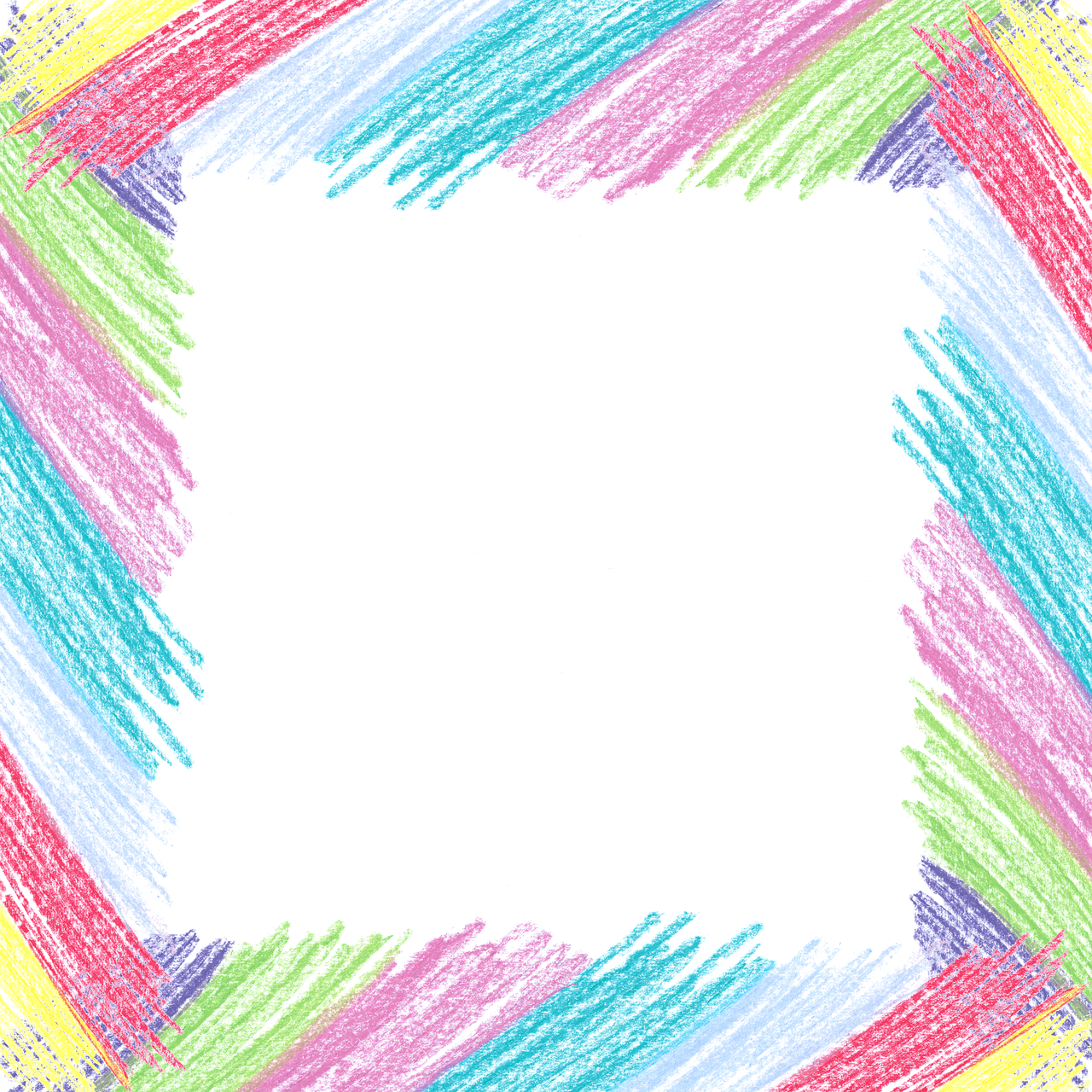   Sem si piš všechny informace, které ti přijdou důležité…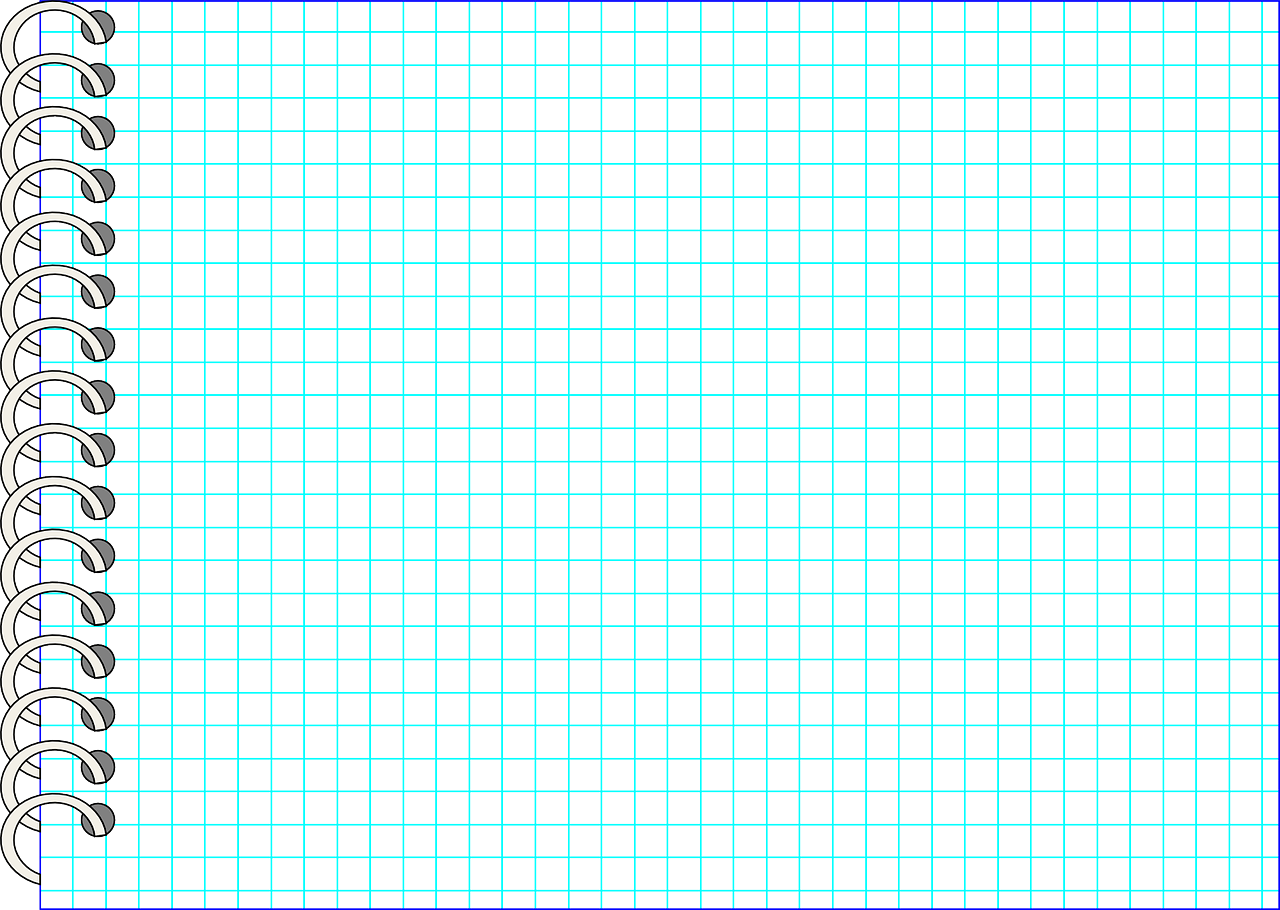 Pracovní list Vesmír									jméno: ……………………………Vysvětli, co znamená známá zkratka v angličtině, a přelož ji do češtiny.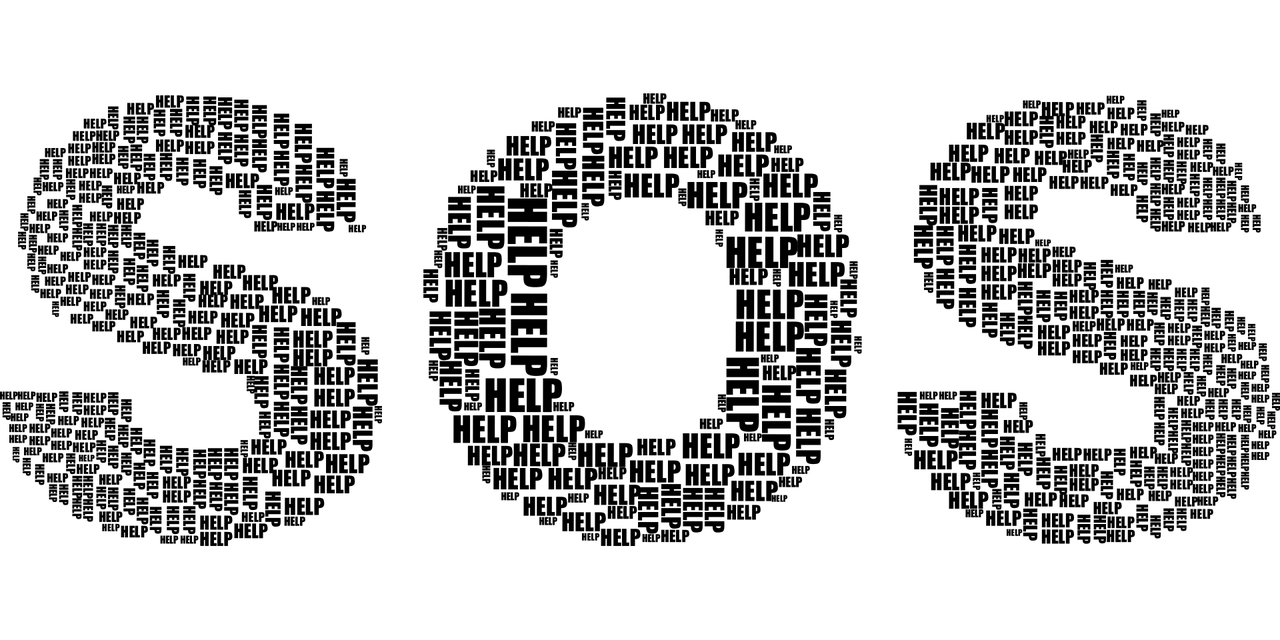 Save =_______________________ our =_______________ souls =___________________Zapiš tuto zkratku pomocí Morseovy abecedy a zkus vymyslet, jak by šel tento signál poslat, kdyby ti hrozilo nebezpečí.___________________________________________________________________________Napiš své jméno pomocí Morseovy abecedy.___________________________________________________________________________Jaké nebezpečí hrozí astronautům/astronautkám?_________________________________________________________________________________________________________________________________________________________________________________________________________________________________V čem by ti nejvíce vadilo odloučení od Země?______________________________________________________________________________________________________________________________________________________Co je kosmické záření?______________________________________________________________________________________________________________________________________________________Co by mohlo způsobit změny v lidském organismu?______________________________________________________________________________________________________________________________________________________Jaké má výhody a jaké nevýhody povolání kosmonautů/kosmonautek?____________________________________________________________________________________________________________________________________________________________________________________________________________________________________________________________________________________________________________Vymysli takovou otázku, aby na ni mohli ostatní odpovědět na základě zhlédnutého videa. Nezapomeň připsat správnou odpověď.____________________________________________________________________________________________________________________________________________________________________________________________________________________________________________________________________________________________________________zdroje: https://pixabay.com/cs/vectors/pap%C3%ADr-kostkovan%C3%BD-kontrolov%C3%A1ny-154502/https://cs.wikipedia.org/wiki/Morseova_abecedahttps://pixabay.com/cs/vectors/sos-pomoc-morseova-abeceda-2753818/Autorka: Daniela Růžičková 
Toto dílo je licencováno pod licencí Creative Commons [CC BY-NC 4.0]. Licenční podmínky navštivte na adrese [https://creativecommons.org/choose/?lang=cs].ZnakKódPomůckaZnakKódUkázka a pomůckaA.-akátN-. národ, nástup, NáchodB-... blýskaviceO--- ó náš pán, ó náš háj, ó ó óC-.-.cílovníciP.--. papírníci, požárníciD-..dálava, dálniceQ--.- kvílí orkánE.erbR.-. rarášekF..-.Filipíny, filiálkaS...sekera, sobota, světluškaG--.Grónská zem, gnómónyT- tón, trám, trůn, tůňH....hrachovina, holubiceU..- učený, uličníkI..ibis, IvanV...- vyučený, vyvolený, J.---jasmín bílý, junácká hůlW.-- wagón klád, Waltrův vůzK-.-krákorá, kávovník,X-..- Xénokratés, Xénie máL.-.. lupíneček, lední hokej,Y-.--ý se ztrácí, ý se krátí, M--mává, mlází, mácháZ--.. známá žena, zpíváme si, 